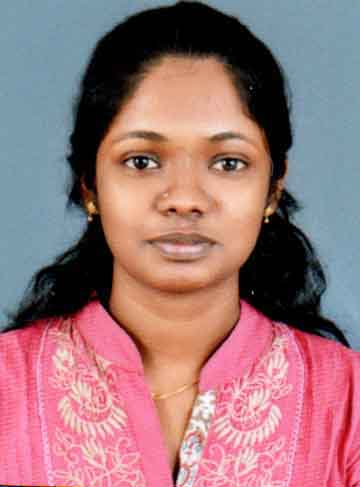                                                                                                                                                    Ms. Saranya chandranCurriculam vitaeCV Updated Date:  08/10/2018Personal Details:Name:	MS. SARANYA CHANRAN 							Present Address: VADAYAZHOM,                                KAITHAVANA   ,                                 SANTHANAPURAM P O  ,                                  ALAPPUZHA                                 KERALA                                INDIA                                  PIN: 688009Contact Details:Email ID: saranyachandran0787@gmail.comSummary:Education Details:License DetailsNo. of License:   1Employment Details:Job Responsibilities:WORKS AS   A STAFF NURSE IN EMERGENCY DEPARTMENT   AND LEADING TEAM AS A PRIMARY NURSE . TAKING CARE OF PATIENTS IN VARIOUS EMERGENCY CONDITIONS Job Responsibilities:Management of patient’s care including admission and orientation of patient.Assessment of patient’s needs and planning care of the needs.Interpersonal relationship with higher authorities, co-workers and patient relatives.Management of supplies and equipments and keeping records and reports.Supervising juniors staffs in their works. Certifications / Trainings undergone:  ACLS AND BLSREFERENCES Lt Col Ambika Kumari            Nursing Superintent            Kerala Institute of Medical Sciences                             Pathadippalam,Edapally,Kochi.           Ph.9446063955. Brahmacharini sai BalaNursing DirectorAmrita institute of Medical SciencesAIMS P OPonekkara,  Kochi-682041Ph-914842851842DECLARATIONI solemnly declare that all the above furnished information is free from error to the best of my knowledge and belief                                                                                                                                  Signature: Saranya Chandran Place  :-	  PathadiplamDate  :- Date of Birth: 11/01/1990Age: 28Gender: FEMALENationality:  IndianMarital Status:  single Passport No.: P7313279Passport Expiry Date: 17/02/2027Mobile No.:09496620787, 9947393691Skype-ID: saranya chandranTotal Years of Experience4 YEARS AND 1 MONTHSHighest QualificationBSc NURSINGCurrent DesignationSTAFF NURSE IN EMERGENCY DEPARTMENT Sl. No.QualificationCollege / UniversityDuration of StudyMode of StudyStart date of Study(dd/mm/yyyy)Graduation end date(dd/mm/yyyy)1.BSc NURSINGBAGATH COLLEGE OF NURSING2008 TO 2012REGULAR30/08/200830/09/2012Sr. No.License Issued byLicense No.License Issued onLicense Expiry date1.KERALA NURSES AND MIDWIFERY COUNCIL3581722/05/201322-05-20181.Hospital Name: KERALA INSTITUTE OF MEDICAL SCIENCES, KOCHIHospital Name: KERALA INSTITUTE OF MEDICAL SCIENCES, KOCHIHospital Name: KERALA INSTITUTE OF MEDICAL SCIENCES, KOCHIHospital Name: KERALA INSTITUTE OF MEDICAL SCIENCES, KOCHILocation /Address:Location /Address:PATHADIPALAM, CHANGANPUZHANAGAR POST,EDAPALLY,KOCHI-682033PATHADIPALAM, CHANGANPUZHANAGAR POST,EDAPALLY,KOCHI-682033PATHADIPALAM, CHANGANPUZHANAGAR POST,EDAPALLY,KOCHI-682033Designation: : STAFF NURSE IN EMERGENCY DEPARTMENT Designation: : STAFF NURSE IN EMERGENCY DEPARTMENT Designation: : STAFF NURSE IN EMERGENCY DEPARTMENT Start date:13/07/2015End date:  31/08/20182.Hospital Name:  AMRITA MEDICAL COLLAGE OF MEDICAL SCIENCE , KOCHIHospital Name:  AMRITA MEDICAL COLLAGE OF MEDICAL SCIENCE , KOCHILocation /Address:Location /Address:AIMS P O, PONEKKARA , KOCHI-682041